Муниципальное дошкольное образовательное учреждение«Детский сад № 225» Рекомендации для родителей в отпуске«Малыш и здоровье»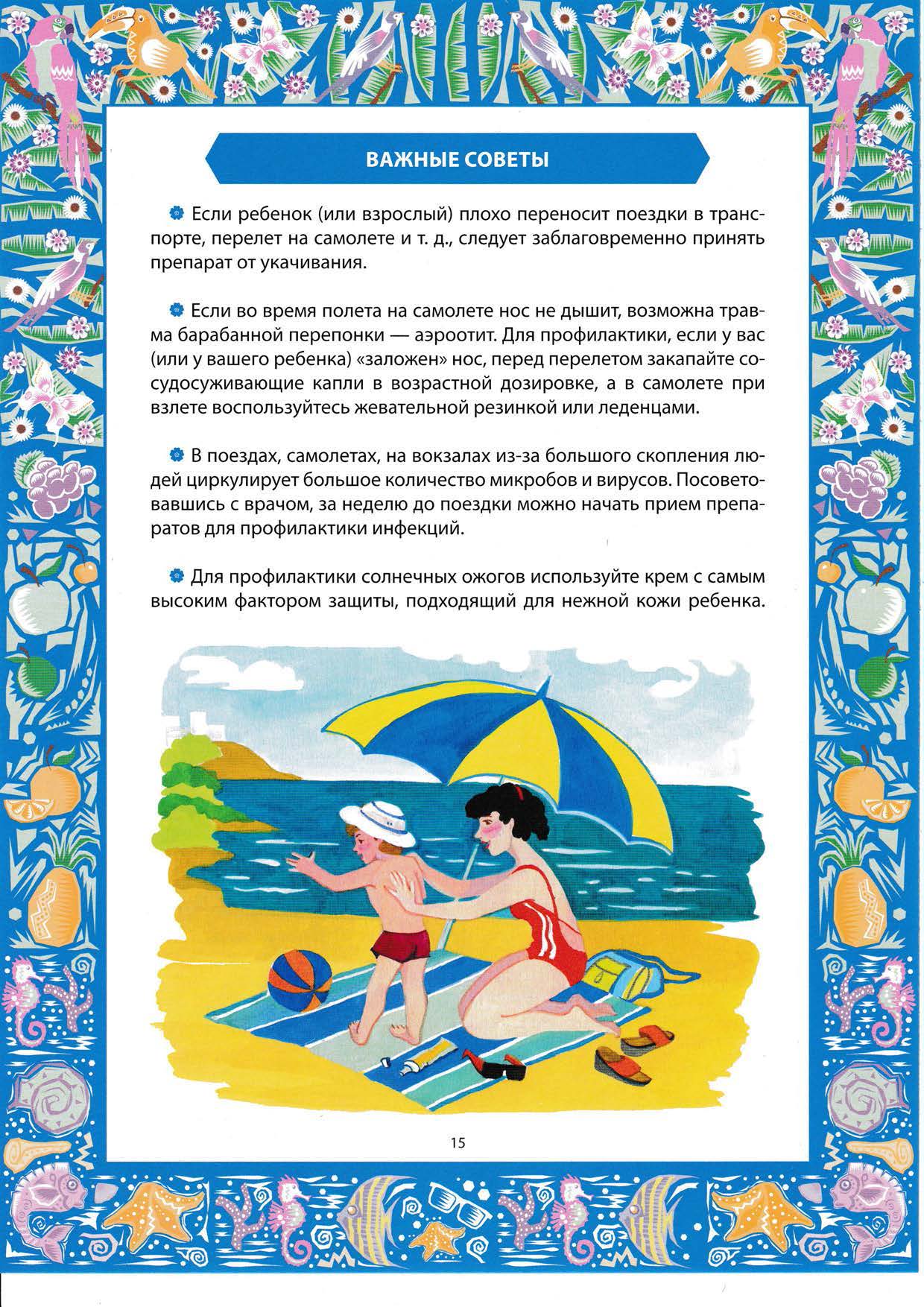 Подготовила воспитатель: Моржухина Н.И.Ярославль, 2021Прекрасная пора – лето! Оно дает возможность наполнить детей яркими впечатлениями и открытиями.Столько света! Столько солнца!Столько зелени кругом!Наступило снова лето,И тепло пришло к нам в дом.А вокруг так много света,Пахнет елью и сосной.Вот бы было так, что летоБыло целый год со мной!Лето – удивительная и благодатная пора, когда детям можно вдоволь гулять, бегать и прыгать. Именно в этот период они много времени проводят на воздухе. И очень важно так организовать жизнь ребенка так, чтобы каждый день приносил им что-то новые впечатления, был наполнен интересными событиями. Также лето прекрасная пора для оздоровления всей семьи.Соблюдение этих простых рекомендаций сделает вас и вашего ребенка здоровыми и активными и счастливыми:1. Играйте с детьми! Много радости и веселья доставляют детям игры на преодоление препятствий, на умение попасть мячом в обозначенную цель, интересны ребятам игры, в которых надо ловко увернуться от ловящего или самому поймать кого-то. Такие игры являются прекрасным средством развития и совершенствования движений детей, укрепление и закаливание их организма.2. Закаляйтесь с детьми! Закаливание детей необходимо начинать летом. У закаленного ребенка повышается устойчивость организма к температурным условиям, солнечной радиации, резким колебаниям погодных условий. Увеличивается сопротивляемость организма к разнообразным заболеваниям.Старайтесь закаливать ребенка всеми возможными способами. Это означает, что в летнюю жару не стоит кутать ребенка – позвольте ему бегать босиком и в легкой маечке, надетой на голое тело. Особенно полезно ходить босыми ножками по утренней росе – это является отличным способом укрепления иммунитета и профилактики вирусных инфекций. Купание в реке, море, водоеме или надувном бассейне также может использоваться для закаливания детского организма. Внимательно следите за температурой воды и не позволяйте ребенку слишком долго в ней находиться, особенно в начале лета.3. Ешьте больше полезной еды!Лето позволяет нам максимально обогатить ребенка необходимыми витаминами и микроэлементами. В питание включайте как можно больше свежих фруктов и овощей, ягоды и другие полезные продукты. Употребление сырых соков – еще один шаг к здоровью. Это источник витаминов, минеральных солей и многочисленных полезных микроэлементов.Проведите лето с пользой для себя и своего ребенка. Будьте здоровы!